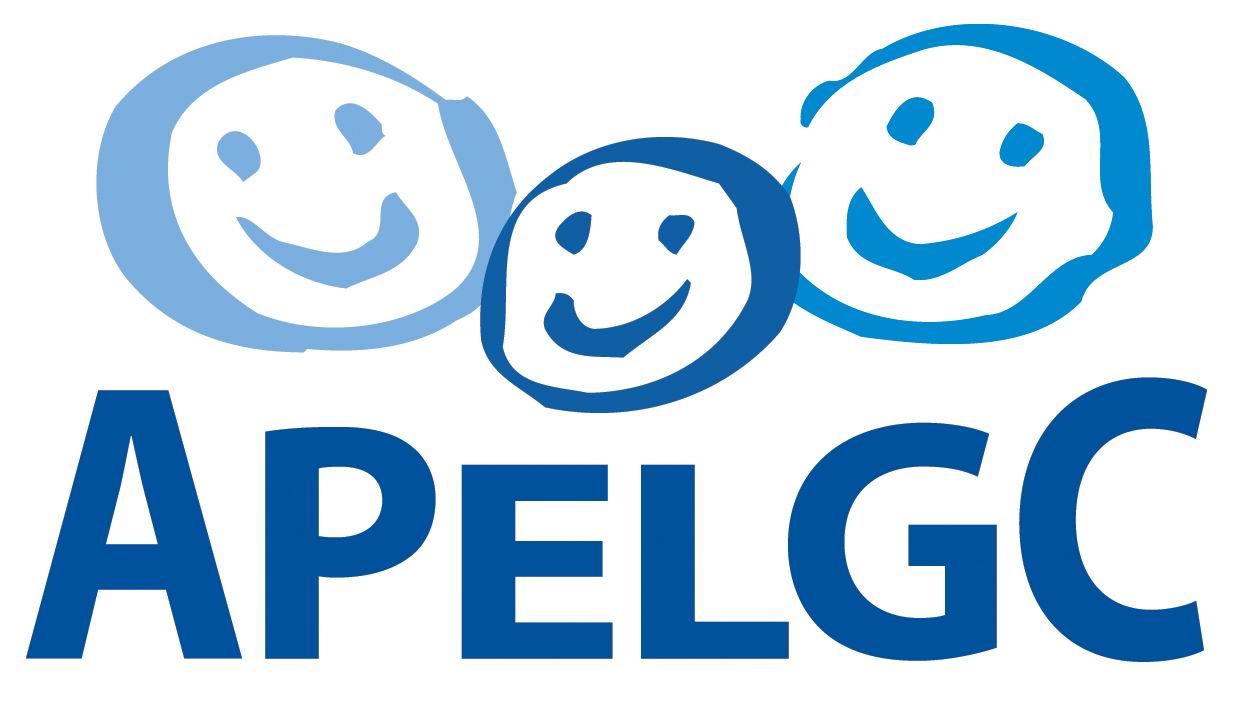 Merci de cocher, si vous souhaitez :Etre candidat aux conseils d’école (maternelle ou élémentaire)Etre candidat au conseil d’administration (collège)Etre délégué au conseil de classe (collège) 	         Date et signature : 						                                            Date et Signature : Nom du responsable de l’enfant Prénom du responsableTéléphone portableE-mail (en MAJUSCULES svp)Nom desenfantsPrénom des enfantsDate de naissanceGroupe Scolaire / CollègeClasse des enfants